 PARTNERS APPLICATION    Name:_________________________________   Address:________________________________	__________________________________   Name:__________________________________   Address:________________________________	__________________________________By signing this application, we hereby waive and release              all other contestants, hosts, sponsors and tournament       officials from all claims of injury   and/or material and           bodily damage incurred in connection with this tournament.Each Contestant Must Sign and Date     _______________________________________	Name				Date     _______________________________________	Name				Date    Cell Phone# __________________________COMPLETE and Bring ToRegistration SiteHenderson County Bass AnglersLexington, TN 38351RULES AND REGULATIONS1.   RULE- DECISIONS:  The interpretation of these rules shall be left exclusively to the Tournament Director.  The decision of the Director shall be final.2.   SAFETY: Safe boating conduct must be observed at all times by all tournament participants.  Safety vest must be secured properly at start of tournament and should be worn when combustible engine is running.3.   SPORTSMANSHIP: Sportsmanship, courtesy, safety and conservation is expected from each participant.  Any infraction of these fundamental sporting principles may be deemed cause for disqualification.4.   TACKLE & EQUIPMENT:  Only artificial lures may be used.  No “LIVE” or “PREPARED” bait will be permitted with the exception of pork or pork-type strips, rinds, etc.  Only casting, spinning, or spin-casting reels and rods may be used.  Maximum rod length is 8’-0”.5.   SCORING:  Scoring will be determined by total weight.  The tournament winners will be determined by the total weight accumulated during tournament fishing.  Legal tournament fish include: Large Mouth Black Bass, Kentucky Spotted Bass, Red Eye River Bass, or Small Mouth Bass.  At no time shall any contestant have more than a 5 fish limit.  Periodic checks by the officials, both state and tournament will be made. Any contestant having more than the limit in his possession shall have his fish culled to the limit by the official.  The largest fish will be culled first.  Contestant must present his own catch to weigh-in officials.  No person except officials shall touch said fish. A bass won’t be counted or weighed that is less than 12 inches in length.  As a penalty, any undersized fish will be thrown out, plus a 16-ounce penalty assessed. (1Pound) Any fish that appears to be mangled in any way  will be measured and credited only at the discretion of the Tournament Director. Live fish will be returned to the water.6.   LATE PENALTY: Contestants who are not in the official docking area on time shall be penalized 1 pound total weight for each one (1) minute he/she is late.  A contestant signing in at the dock more than ten (10) minutes late is automatically disqualified.7.   ILLEGALITIES: Staking out fish, lead loading, or otherwise unsportsmanlike procurement is prohibited. In such cases, both contestants will be disqualified From this and all future tournaments.  Legal action may be pursued.  Each contestant will be subject to a polygraph test at the discretion of Tournament committee.8.   PROTEST: Anyone wishing to protest the score Or any broken rules shall do so before any awards are made.9.   REGISTRATION: Registration begins at 5:00am At     McDonalds.  All contestants should be     Registered no later than 6:15 am.10.   TOURNAMENT HOURS: 7:00 A.M. to 4:00 P.M.  All contestants will have equal fishing time +or- 10Minutes however, staggered take-offs and returns may be  required.CONTACTS:  Lynn Pollock (731)614-8191Cody Burke (731)695-0107Edd Burke (731)695-1654	GuaranteedBig Bass Jackpot $1000.00$10 (Optional Entry)Sponsored By: Beech Lake MarineCoca-Cola of LexingtonRaymond James/Jonathan Campbell Henderson County TourismStanley SecurityB.E. Scott’s BBQNEWBased on # Paid “Second Big Fish $10 (optional)”Can not win both “Bigger Payout”Based on 100 Boat Field 75% payback1st………………$1575.002nd…………..…$1035.003rd………………. $675.004th………………..$405.005th………………. $270.006th…………........ $135.007th…………........ $135.008th…………........ $135.009th…………........ $135.0010th………….......$135.00DOOR PRIZESTO BE ANNOUNCEDTHE DAY OF THETOURNAMENTWebsitehendersoncountybassanglers.comFacebookHenderson County Bass AnglersSPONSOR LISTiNG: McDonaldsSportsman’s Trading Post Perryville Marina Bass Trail(Alan Brasher)Don’s Body Shop Peterson PrintingCarnal Roberts InsuranceAllstate Insurance/Nick HartAlpha Audio/VideoThe Original Billy Phillips LuresAlexander ChiropracticB & H Custom TackleFarm Bureau First BankCommunity Bank Grecian RestaurantSimmons BankCogdell’s InsuranceHelm’s Motor CompanyAnderson’s Sport HeadquartersNapa AutoEmployee Resources Credit UnionLexington InsuranceKustom Vinyl GraphicsA Close Bonding CompanyFastenalBeal ConstructionSteve Beal Attorney at LawWolfe’s 3D SolutionsHenderson CountyBass AnglersSpring BassClassicSponsored by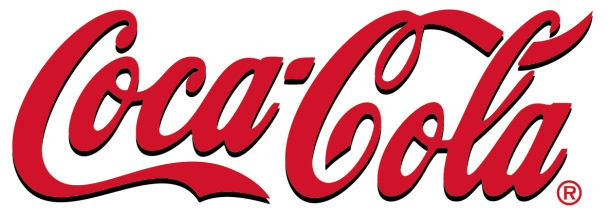 March 6, 2021“NEW Entry Fee”$60.00 per boatRegistration at McDonaldsEligible Lakes: Beech, Pine,  & Pin Oak (South ramp onlyFish must be16 inches)Weigh In:Beech Lake Main RampBrown’s & ALL otherBRWDA Lakes off Limits!!! It is ILLEGAL to Transfer Fish from any body of water and put in another body of water!!!!!